ADVERTISING PLAN 
TEMPLATE EXAMPLE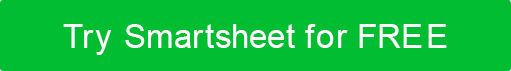 ADVERTISING PLANEXECUTIVE SUMMARY	1Describe the advertising plan.CAMPAIGN OBJECTIVES	2State the goals and objectives of the advertising campaign.TARGET AUDIENCE	3ADVERTISING CHANNELS	4List the different advertising channels you will utilize, and describe the rationale behind choosing each.CREATIVE ELEMENTS	5List the creative assets, such as visuals, copy, taglines, and messages, that you will use in the campaign.BUDGET ALLOCATION	6Provide a budget breakdown that illustrates the allocation of funds to each advertising channel. By doing this, you can then manage and distribute your resources efficiently.CAMPAIGN SCHEDULE	7Create a timeline that indicates when you will execute each phase of the campaign, from planning and creative development to launch and evaluation.PERFORMANCE METRICS	8Outline the key performance indicators (KPIs) that you will use to measure the campaign's success. Include metrics like click-through rates, conversions, and ROI.CONTINGENCY PLANS	9Identify potential challenges or issues that might arise and how you will address them to ensure a smooth campaign execution.ROLES AND RESPONSIBILITIES	10Specify who is responsible for various tasks, from creative development to campaign monitoring and analysis.COMPETITOR ANALYSIS	11Analyze your competitors' strategies and positioning, enabling the campaign to stand out in the market.LEGAL AND COMPLIANCE	12Address legal and regulatory considerations, ensuring that the campaign adheres to relevant standards.APPROVAL PROCESS	13Detail the steps and stakeholders involved in reviewing and approving the campaign strategy and creative materials.BRAND GUIDELINES	14Describe the process of integrating brand guidelines in order to ensure consistency in messaging and visuals.This advertising plan outlines the strategic approach for the upcoming campaign to promote our new product launch. This comprehensive plan encompasses the key objectives, target audiences, chosen advertising channels, creative elements, budget allocation, campaign schedule, and performance metrics.Within the next quarter, we will achieve a 15 percent increase in website traffic, generate 10,000 new leads, and drive a 20 percent boost in product sales.They are 25-40-year-old professionals who work for tech companies and have an interest in productivity tools and software solutions.CHANNELOUTLET if applicableRATIONALESocial MediaFacebook, LinkedInReach professionals through targeted ads and sponsored posts.Search Engine Ads Google AdsCapture users who are actively searching for related keywords.Display AdsGoogle Display NetworkUtilize visual ads on relevant websites.Print Media Industry magazinesEngage with a niche audience through print ads.Email Marketing–Reach existing subscribers with tailored offers.Influencer Partnerships–Collaborate with industry influencers to amplify reach.ELEMENTDESCRIPTIONVisualsUse engaging visuals that highlight the product’s features and benefits.CopyUse persuasive copy that focuses on solving pain points and offering solutions.Tagline"Empower Your Workflow with [Product Name]"Message"Boost productivity and streamline your tasks with our innovative solution."CHANNELAMOUNT% of TOTALSocial Media$15,00030%Search Engine Ads $12,50025%Display Ads$7,50015%Print Media $5,00010%Email Marketing$5,00010%TOTAL BUDGETInfluencer Partnerships$5,00010%$50,000PHASETIMELINEPlanning and Creative DevelopmentWeeks 1 - 2Content Creation and ApprovalWeeks 3 - 4Pre-Launch TeasersWeeks 5 - 6Campaign LaunchWeek 7Ongoing Monitoring and OptimizationWeeks 8 - 12METRICTARGETClick-Through Rate (CTR)3%Conversion Rate10%Return on Investment (ROI)Targeting 400%In case of low engagement on social media, we'll allocate more of the budget to higher-performing channels, and we’ll adjust our ad creatives to increase relevance.ROLESRESPONSIBILITIESMarketing ManagerOverall campaign strategy and coordination.Creative TeamDevelopment of visuals, copy, and taglines.Digital Marketing SpecialistExecution of digital advertising efforts.Sales TeamLead management and follow-up.Competitor X focuses on price, while Competitor Y emphasizes features. Our campaign positions our product as the perfect balance between affordability and advanced functionality.Ensure that all advertising materials comply with industry regulations and our company's ethical standards.The Marketing Manager, Creative Team, and Legal Department will review and give final approval to the campaign strategy.We will adhere to brand guidelines throughout the campaign to ensure consistency in messaging, visuals, and tone.DISCLAIMERAny articles, templates, or information provided by Smartsheet on the website are for reference only. While we strive to keep the information up to date and correct, we make no representations or warranties of any kind, express or implied, about the completeness, accuracy, reliability, suitability, or availability with respect to the website or the information, articles, templates, or related graphics contained on the website. Any reliance you place on such information is therefore strictly at your own risk.